Вибухонебезпечні предмети: як не стати жертвою небезпечної знахідки?   Красива і багата земля України. Рясніє вона корисними копалинами, лісами, озерами та річками, садами та хлібами. Але наша земля ще таїть неждану небезпеку. Минуло вже багато років як відгриміли останні бої Великої Вітчизняної війни, а земля все не перестає воювати.

   У наш час також можна знайти вибухонебезпечні предмети (ВНП) у ході будівельних робіт, при проведенні сільськогосподарських і польових робіт, під час весняної повені, збору металобрухту, туристичних походів і т.д. 
   Із приходом літньої пори, як свідчить статистика, кількість таких небезпечних знахідок зростає.
 Так,  30 травня під час обстеження території в с. Долина Обухівського р-ну та в с. Великі Єрчики Сквирського р-ну фахівцями групи піротехнічних робіт Аварійно-рятувального загону спеціального призначення м. Біла Церква було виявлено вибухонебезпечні предмети: 1 артилерійський снаряд калібру 76 мм, 1 артилерійський снаряд калібру 152 мм, 3 артилерійські снаряди калібру 45 мм. Дані вибухонебезпечні предмети було вилучено та знешкоджено шляхом підриву у завчасно визначеному кар’єрі для знищення вибухонебезпечних предметів.  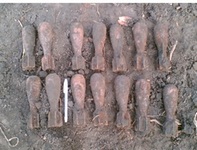 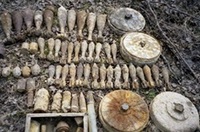 Зовнішній вигляд боєприпасів від тривалого перебування в ґрунті або у воді сильно змінюється: під впливом вологи вони деформуються, іржавіють і від удару, тертя, струсу або найменшого дотику можуть вибухнути. Вибухонебезпечні предмети становлять смертельну загрозу. До них належать: артилерійські снаряди, реактивні та інженерні міни, авіабомби, детонатори, ручні гранати, набої різних видів та ін.
   Дії при виявленні вибухонебезпечних предметів:при виявленні вибухонебезпечних, схожих на вибухонебезпечні предмети, незнайомих предметів жодним чином не торкатися їх і тим більше не намагатися розібрати, вони можуть вибухнути будь-якої миті;негайно повідомити в підрозділ пожежно-рятувальної служби ДСНС України за номером 101, відділок міліції 102, органи місцевої виконавчої влади;до прибуття працівників взяти місце і предмет під нагляд;не допускати до місця знахідки інших людей.   Під час прогулянок в лісі або в туристичному поході:Ретельно вибирайте місце для багаття. Воно повинно бути на достатній відстані від траншей і окопів, що залишилися з війни.Перед розведенням багаття в радіусі п'яти метрів перевірте грунт на наявність вибухонебезпечних предметів щупом (або лопатою обережно зніміть верхній шар ґрунту, перекопайте землю на глибину 40-50 см).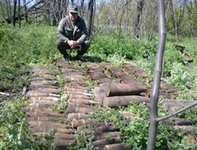 Користуватися старими багаттями не завжди безпечно. Там можуть виявитися підкинуті військові «трофеї» або такі, що не вибухнули.У жодному випадку не підходьте до знайдених багать, що горять (особливо вночі). В цьому багатті може виявитися предмет, що може вибухнути.   Практично всі вибухові речовини отруйні, чутливі до механічних дій і нагрівання. Поводження з ними вимагає граничної уваги і обережності! 
   Пам'ятайте! Розмінуванням, знешкодженням або знищенням вибухонебезпечних предметів займаються тільки підготовлені фахівці-сапери, допущені до цього виду робіт.Білоцерківський РВ ГУ ДСНС України у Київській областіІнспектор групи ЗНС Бабич А. В